PROJEKTS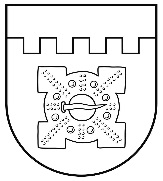 LATVIJAS REPUBLIKADOBELES NOVADA DOMEBrīvības iela 17, Dobele, Dobeles novads, LV-3701Tālr. 63707269, 63700137, 63720940, e-pasts dome@dobele.lvAPSTIPRINĀTI ar Dobeles novada domes 2019. gada 27. decembra lēmumu Nr. __/14)(protokols Nr. 14)2019. gada 27. decembrī		Saistošie noteikumi Nr. 13„Grozījumi Dobeles novada domes 2017. gada 26. oktobra saistošajos noteikumos Nr. 8 „Par sociālās palīdzības pabalstiem Dobeles novadā””Izdoti saskaņā ar Sociālo pakalpojumu un sociālās palīdzības likuma 33. panta otro daļu, 35. panta ceturto un piekto daļu, likuma “Par palīdzību dzīvokļa jautājumu risināšanā” 14. panta sesto daļuun Ministru kabineta 2009. gada 17. jūnija noteikumu Nr. 550 „Kārtība, kādā aprēķināms, piešķirams, izmaksājams pabalsts garantētā minimālā ienākumu līmeņa nodrošināšanai un slēdzama vienošanās par līdzdarbību” 13. punktu, Ministru kabineta 2014. gada 25. novembra noteikumu Nr. 727 “Darbības programmas “Pārtikas un pamata materiālās palīdzības sniegšana vistrūcīgākajām personām 2014.–2020. gada plānošanas periodā” īstenošanas noteikumi” 4.1.3.3. apakšpunktuIzdarīt Dobeles novada domes 2017. gada 26. oktobra saistošajos noteikumos Nr. 8 „Par sociālās palīdzības pabalstiem Dobeles novadā” šādus grozījumus:Svītrot saistošo noteikumu 2. punktu.Aizstāt saistošo noteikumu 10.3. apakšpunktā vārdus “saskaņā ar Latvijas Republikas Civillikumā  noteikto nav likumisko apgādnieku” ar vārdiem “nav apgādnieku – personu, kurām saskaņā ar likumu vai tiesas nolēmumu ir pienākums rūpēties par savu laulāto, bērniem vai vecākiem”.Izteikt saistošo noteikumu 13. punktu jaunā redakcijā:“13. Pabalstu aprēķina, piešķir un izmaksā Dienests saskaņā ar normatīvo aktu par kārtību, kādā aprēķināms, piešķirams un izmaksājams pabalsts garantētā minimālā ienākumu līmeņa nodrošināšanai.”Svītrot saistošo noteikumu 15. punktu.Papildināt saistošo noteikumu 17. punkta pirmo teikumu aiz vārdiem “par pakalpojumiem” ar vārdiem “tai skaitā malkas vai cita veida cietā kurināmā piegādi”.Aizstāt saistošo noteikumu 19. punktā skaitli “12,00” ar skaitli “24,00”.Papildināt saistošo noteikumu 20.  punktu ar vārdiem “tostarp dokumenti par kurināmā iegādi mājsaimniecībām ar malkas vai cita veida cieto kurināmo.”Papildināt saistošos noteikumus ar 20.1 punktu šādā redakcijā:“20.1  Pabalsts malkas vai cita veida cietā kurināmā iegādei tiek piešķirta uz trūcīgas vai maznodrošinātas ģimenes (personas) statusa laiku un tiek izmaksāta vienā maksājumā, pārskaitot pabalstu pakalpojuma sniedzējam atbilstoši noslēgtajam līgumam un iesniegtajam rēķinam.”Priekšsēdētājs 			A.SpridzānsSaistošo noteikumu Nr. 13„Grozījumi Dobeles novada domes 2017. gada 26. oktobra saistošajos noteikumos Nr. 8 „Par sociālās palīdzības pabalstiem Dobeles novadā”” paskaidrojuma rakstsPriekšsēdētājs 			A.SpridzānsPaskaidrojuma raksta sadaļasNorādāmā informācija1. Projekta nepieciešamības pamatojumsGrozījumi Dobeles novada domes 2017. gada 26. oktobra saistošajos noteikumos Nr. 8 „Par sociālās palīdzības pabalstiem Dobeles novadā” sagatavoti, ņemot vērā Dobeles novada Sociālā dienesta ierosinājumu palielināt dzīvokļa pabalsta apmēru trūcīgām un maznodrošinātām ģimenēm ar bērniem, kā arī sniegt atbalstu mājsaimniecībām ar malkas vai citu cieto kurināmo. Nepieciešams arī precizēt dažas saistošo noteikumu normas.2. Īss projekta satura izklāstsŅemot vērā, ka saistošo noteikumu 17., 21., 24., 26. un 28. punktā ir noteikts, ka pabalsts tiek piešķirts trūcīgām un maznodrošinātām ģimenēm (personām), tiek svītrots 2. punkts, kas līdzīgi noteica, ka saistošo noteikumu mērķis ir nodrošināt finansiālu atbalstu trūcīgām un maznodrošinātām ģimenēm (personām).10.3. apakšpunktā precizēts termins, kas ir apgādnieks. Precizēta 13. punkta norma un svītrots 15. punkts, kas daļēji atkārtoja 13. punktā noteikto.Palielināts dzīvokļa papildu pabalsta par katru nepilngadīgo bērnu apmērs no 12 euro uz 24 euro (19. punkts).Precizēti 17. punkts, paskaidrojot, ka dzīvokļa pabalsts paredzēts arī malkas vai cita veida cietā kurināmā iegādei, savukārt 20. punktā tiek paredzēts, ka arī dokuments par malkas vai cita veida cietā kurināmā iegādi apliecina izdevumus par pakalpojumu, kas saistīts ar dzīvojamās telpas lietošanu.3. Informācija par plānoto projekta ietekmi uz pašvaldības budžetuNemainās4. Informācija par plānoto projekta ietekmi uz uzņēmējdarbības vidi pašvaldības teritorijāNeattiecas5. Informācija par administratīvajām procedūrāmNemainās6. Informācija par konsultācijām ar privātpersonāmNeattiecas